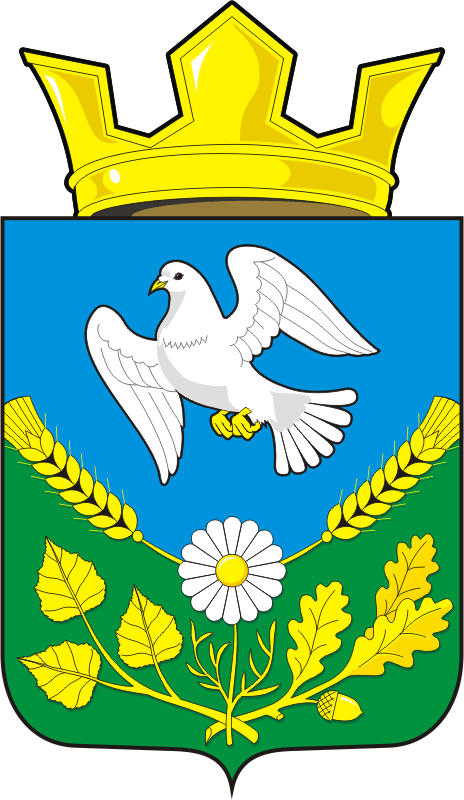 АДМИНИСТРАЦИЯ НАДЕЖДИНСКОГО СЕЛЬСОВЕТА САРАКТАШСКОГО РАЙОНА ОРЕНБУРГСКОЙ ОБЛАСТИП О С Т А Н О В Л Е Н И Е____________________________________________________________________от 25.12.	                          с. Надеждинка                             №  69-п     О введении на территории муниципального образования Надеждинский сельсовет Саракташского района особого противопожарного режима       В соответствии со статьей 19 Федерального закона от 21 декабря 1994 года № 69-ФЗ «О пожарной безопасности», статья 16 Федерального закона от 06 октября 2003 года № 131-ФЗ «Об общих принципах организации местного самоуправления в Российской Федерации» и в целях стабилизации обстановки с пожарами на территории муниципального образования Надеждинский сельсовет Саракташского района в период проведения новогодних и рождественских праздников:1. Вести на территории муниципального образования Надеждинский сельсовет Саракташского района особый противопожарный режим с 29.12.2018 по 09.01.2019 г  2. Организовать обучение населения мерам пожарной безопасности на сходах, собраниях, активировать разъяснительную работу о мерах пожарной безопасности в быту среди населения, проживающего в частных, ведомственных и муниципальных жилых домах, силами членов добровольной пожарной охраны, работников жилищно-эксплуатационных участков, газовой и социальных служб, при этом обратить внимание на установку в жилье автономных дымовых пожарных извещателей;3.Провести работу по профилактике пожаров в жилье среди людей социальной группы риска (пенсионеров, ветеранов ВОВ, вдов погибших, одиноко проживающих престарелых граждан, малообеспеченных многодетных семей). Определить объемы работ по устранению нарушений требований пожарной безопасности в жилых домах многодетных семей, семей социальной группы риска, семей с детьми инвалидами и в жилых домах участников ВОВ и вдов погибших. Оказать адресную помощь по ремонту электросетей, отопительных печей, а также по приобретению и установке автономных пожарных извещателей;4. Считать приоритетным направлением профилактической работы по проводимой акции «Сохрани жизнь себе и своему ребенку»;5. Постановление вступает в силу после его официального опубликования на сайте администрации Надеждинского сельсовета.6.Контроль за исполнением данного постановления оставляю за собой.Глава Надеждинского сельсовета                                                               О.А.ТимкоРазослано: администрации сельсовета, Отделение Надежденское «СП «Колос», прокурору района.